Hettich passe à l’offensive en matière de prestations de servicesDe nouveaux domaines de services orientés sur les groupes cibles sur le site Internet de HettichPour Hettich, la numérisation offre de nouvelles possibilités pour intensifier sa coopération avec les groupes de clients et pour répondre à leurs différentes exigences. En lançant les pages Internet conviviales et en développant les eServices, Hettich met encore plus l’accent sur le partenariat avec ses clients par une approche très moderne.Le temps est précieux et personne ne souhaite perdre son temps en ligne à la recherche d’informations et de produits, à passer une commande ou à planifier un projet. Fidèle à sa devise « Hettich – Toujours à votre écoute. », Hettich a mis à profit sa présence au salon de l’artisanat du bois (« Holz-Handwerk ») 2022 à Nuremberg en Allemagne pour présenter, en grande première, aux menuisiers et aux architectes d’intérieur ses eServices étendus et ses nouvelles pages de service sur Hettich.com conçues en fonction du groupe cible. Un domaine spécifique a été créé pour l'artisanat, qui regroupe tous les services analogiques et numériques de Hettich de manière bien structurée sur une page.Pour atteindre plus rapidement un objectifEn accédant rapidement à la page d’aperçu, les utilisateurs trouvent tous les contenus et services qui les intéressent. Que ce soit pour les artisans, les revendeurs, les industriels, les monteurs ou les consommateurs finaux – tout le monde atteint plus vite ses objectifs et voit la photo de son interlocuteur personnel ainsi que ses coordonnées. L’utilisateur est alors guidé de manière simple et intuitive. Dans le domaine réservé aux menuisiers et aux architectes d’intérieur, l’utilisateur peut accéder directement à la rubrique souhaitée : « Inspirations », « Informations produits », «°DAO et Planification°» ou « Aides au montage ». Tous les services sont parfaitement coordonnés entre eux pour permettre des opérations efficaces et complètes.La section « Agir aujourd’hui, penser à demain » informe, en plus, les utilisateurs en détail sur le programme de durabilité de Hettich. Les nombreux sujets qui aident les clients à atteindre leurs propres objectifs en matière de durabilité sont abordés ici de manière cohérente.N’hésitez pas à vous lancer et à tester l’expérience utilisateur améliorée :https://web.hettich.com/fr-be/prestations-de-serviceIllustrationsLégendes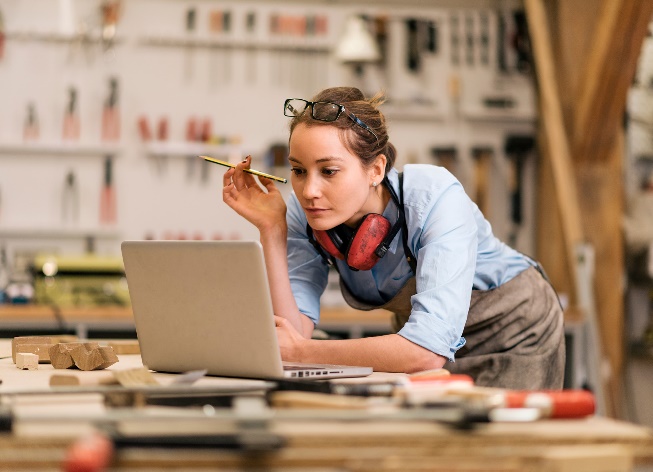 272022_a
Hettich est à vos côtés, de A à Z, à chaque phase de votre projet, en vous proposant des services ciblés. La nouvelle section réservée aux services présente toutes les informations et toutes les offres disponibles de manière compacte et en fonction du groupe cible.Photo : HettichÀ propos de HettichLa société Hettich a été fondée en 1888 et est, aujourd’hui, l’un des plus importants et des plus prospères fabricants de ferrures pour meubles au monde. Plus de 7400 collaboratrices et collaborateurs travaillent tous ensemble dans près de 80 pays dans un seul but : développer de la quincaillerie intelligente pour les meubles. C’est ainsi que Hettich suscite l’enthousiasme de beaucoup de personnes dans le monde entier et est un partenaire commercial apprécié pour l’industrie du meuble, le commerce et l’artisanat. La marque Hettich représente des valeurs cohérentes, à savoir la qualité et l’innovation. et est connue pour sa fiabilité et sa proximité clients. Malgré sa taille et sa présence dans le monde entier, Hettich est restée une entreprise familiale. Son indépendance vis-à-vis des investisseurs permet à l'entreprise de concevoir librement son avenir en mettant l'accent sur l'élément humain et la durabilité.